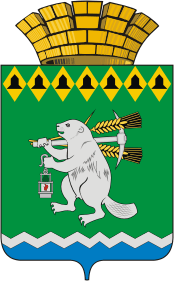 Дума Артемовского городского округаVII созыв27 заседание РЕШЕНИЕот 25 мая 2023 года                                                                                 № 308О награждении Почетными грамотами Думы Артемовского городского округа       Рассмотрев ходатайства Карташова А.В., главного врача государственного автономного учреждения здравоохранения Свердловской области «Артемовская центральная районная больница» (далее – ГАУЗ СО «Артемовская ЦРБ»); Воронцова А.В., директора Артемовского муниципального фонда поддержки малого предпринимательства; Ергашева В.Н., депутата Думы Артемовского городского округа; Неустроева В.Ф., директора Государственного автономного стационарного учреждения социального обслуживания Свердловской области «Красногвардейский  психоневрологический интернат» (далее - ГАУ Красногвардейский ПНИ»)  и представления, руководствуясь Положением о Почётной грамоте Думы Артемовского городского округа и Благодарственном письме Думы Артемовского городского округа, принятым решением Думы Артемовского городского округа от 28.06.2007 № 165,Дума Артемовского городского округаРЕШИЛА:Наградить Почетной грамотой Думы Артемовского городского округа за высокое профессиональное мастерство, безупречную работу и достигнутые успехи в труде, в связи с празднованием  95-летнего юбилея больницы и Дня медицинского работника следующих сотрудников ГАУЗ СО «Артемовская ЦРБ»:Азизову Юлию Сергеевну, фельдшера педиатрического участка амбулаторного отделения п.Буланаш противотуберкулезного диспансера;Васильчук Наталью Николаевну, врача клинической лабораторной диагностики отделения лабораторной диагностики; Дунаева Эдуарда Римовича, врача-терапевта терапевтического отделения;Иваненкову  Оксану Викторовну, старшую медицинскую  сестру психиатрического отделения;Кошутина Андрея  Николаевича, водителя автомобиля скорой медицинской помощи автохозяйства;Красненкову Галину Владимировну, медицинскую сестру палатную хирургического отделения;Пономареву Евгению Леонидовну,  уборщика операционного  блока;Свалову Ираиду Валентиновну, старшую медицинскую сестру отделения анестезиологии-реанимации;Цыпленкову Наталью Анатольевну, уборщика неврологического отделения;Шабанову Елену Николаевну, уборщика приемного отделения № 1;Наградить Почетной грамотой Думы Артемовского городского округа за вклад  в развитие предпринимательской деятельности на территории Артемовского городского округа и в связи с Днем российского предпринимательства:        Замараева Дмитрия Сергеевича, индивидуального предпринимателя;        Олькова Георгия Юрьевича, индивидуального предпринимателя;          Станилевича Сергея Германовича, индивидуального предпринимателя.Наградить Почетной грамотой Думы Артемовского городского округа:1) за активную жизненную позицию, сохранение культурных традиций, восстановление  музея народного образования поселка  Красногвардейский и  в связи с Днем поселка:        Говорухина Павла Юрьевича;Неустроева Владимира  Федоровича;Коневу Наталью Ивановну;Палтусова Михаила Ивановича;Мезенцеву Нину Владимировну;Серякова  Александра Александровича;Черных Евгения Николаевича;2) за активную поддержку ветеранского движения и благотворительную помощь общественным организациям поселка Красногвардейский, за активную помощь в тушении лесных пожаров и в связи с Днем поселка:Бабакова Дмитрия Шабдиновича;Воронцова Антона Игоревича;Упорова Романа  Николаевича;Уймина  Сергея Юрьевича.Наградить Почетной грамотой  Думы Артемовского городского округа за многолетний добросовестный труд и в связи с празднованием Дня социального работника следующих сотрудников ГАУ «Красногвардейский ПНИ»:      Виноградову  Татьяну Павловну, повара службы организации питания;Стеблову Марию Петровну, повара службы организации питания;            Коробкину Светлану Валентиновну, шеф-повара  службы организации питания;Кобыльскую Татьяну Владимировну,  кухонного рабочего службы организации питания;Упорову Наталью Геннадьевну, кухонного рабочего службы организации питания.        5. Опубликовать  настоящее решение в газете «Артёмовский рабочий» и разместить на официальном сайте Думы Артемовского городского округа в информационно-телекоммуникационной сети «Интернет».        6. Контроль исполнения настоящего решения возложить на постоянную комиссию по вопросам местного самоуправления, нормотворчеству и регламенту (Упорова Е.Ю.).Председатель ДумыАртемовского городского округа                                                      В.С.Арсенов